Открытый просмотр организованной образовательной деятельности  по физической культуре во второй младшей группе «Бельчата»на тему: «В гости к Мише»Интеграция образовательных областей: Физическое развитие, Познавательное развитие, Социально-коммуникативное развитие, Речевое развитие, Художественно-эстетическое развитие.Цель : Реализация новых форм (игровая деятельность) в занятиях по физической культуре, направленных на полноценное развитие и адаптацию детей раннего возраста к условиям детского сада.Задачи:1. Развивающие. Развивать ловкость, меткость, координацию движений, равновесие. Содействовать развитию мелкой моторики руки при захватывании «ягод».2. Обучающие. Учить детей ходить и бегать друг за другом, сохранять равновесие при ходьбе по доске и по кочкам, в прыжках упражнять в приземлении на полусогнутые ноги, учить бросать шишки в корзину.3. Воспитательные. Формировать положительное отношение и интерес к движениям, воспитывать дружелюбное отношение детей друг к другу.нестандартного оборудования: дорожки здоровья, кочки.Оборудование: Доска 15 см шириной, мостик через ручеек, шишки на каждого ребенка, картонные ягоды трех цветов, дорожка здоровья, корзины 3 цветов, куклы Маша, Миша, белочка. Фонограмма звуков леса и музыка из м. ф. «Маша и медведь».Ход занятия: Ребята, сегодня к нам пришли гости, посмотреть, как вы играете, давайте поздороваемся.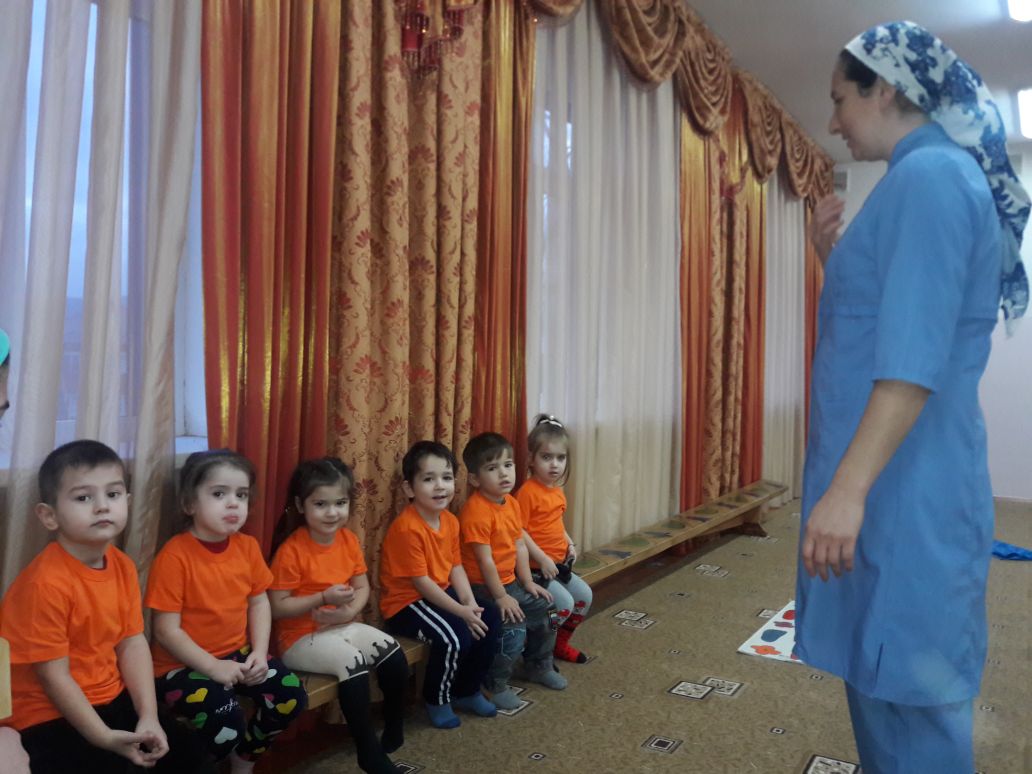 -Здравствуйте!(показываю куклу Машу) Ой, смотрите, кто пришел к нам в гости? (к нам в гости пришла кукла Маша). Из какой она сказки? Маша идет в гости к Мише и она приглашает нас вместе отправиться в путешествие. Мы пойдем через лес, по пути будем вместе играть и заданья выполнять. Согласны?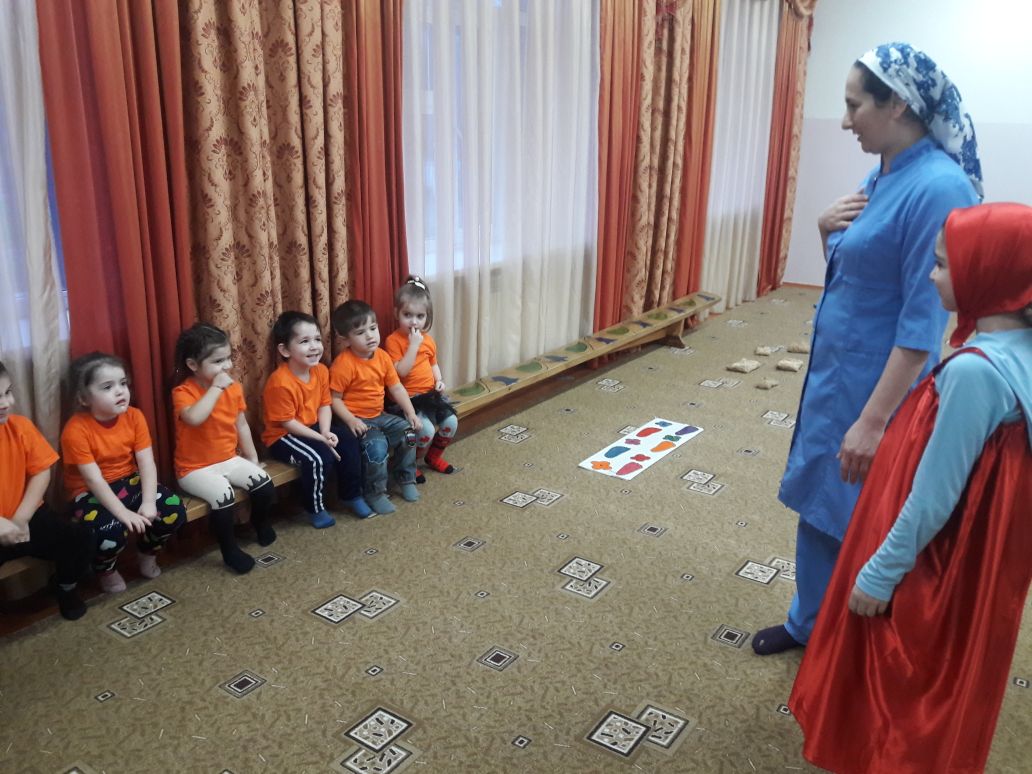 Звучит фонограмма леса.Подвижная игра: «По ровненькой дорожке».-По ровненькой дорожке шагают наши ножки, вот так вот так, шагают наши ножки!-по ровненькой дорожке бегут наши ножки, вот так вот так, бегут наши ножки.-А теперь по камушкам прыг-скок, прыг-скок,-По ровненькой дорожке идут наши ножки, высоко шагают, на цветочки не ступают. (Использовать дорожку здоровья).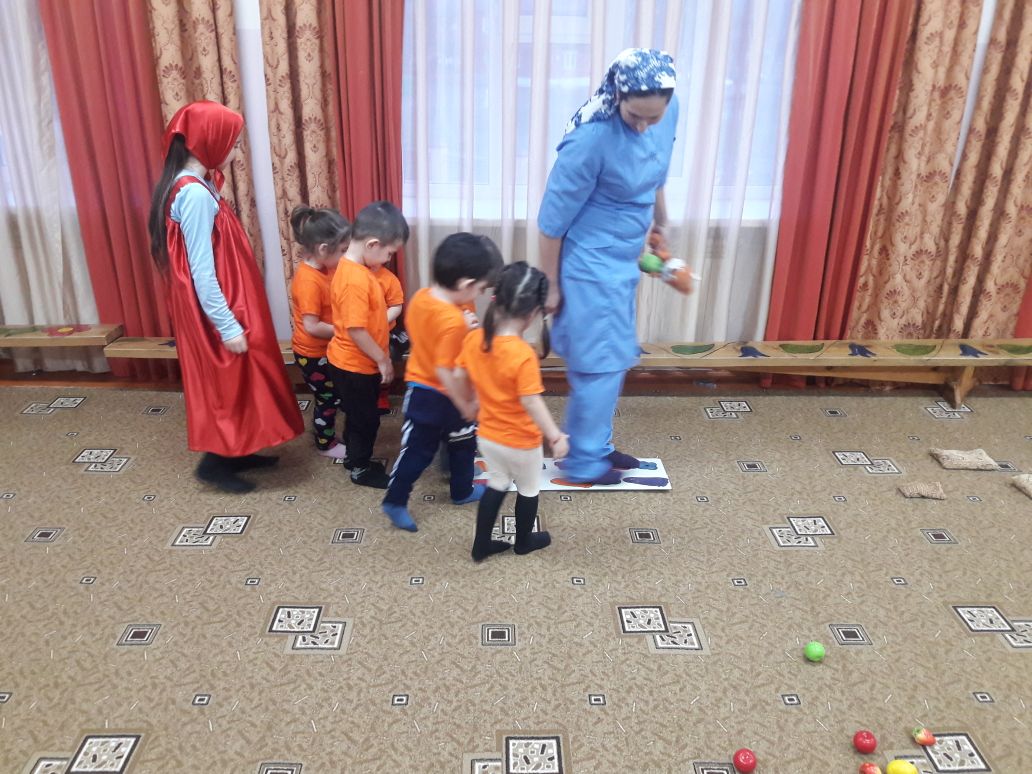 Вот мы и пришли.А кто это вместе с нами прыгает? Белочка! Она просит нас помочь собрать шишки. Будем шишки собирать, вместе с белочкой играть. Скорей к елке подходите в руки шишки вы берите. (Дети находят шишки возле елки и берут в руки)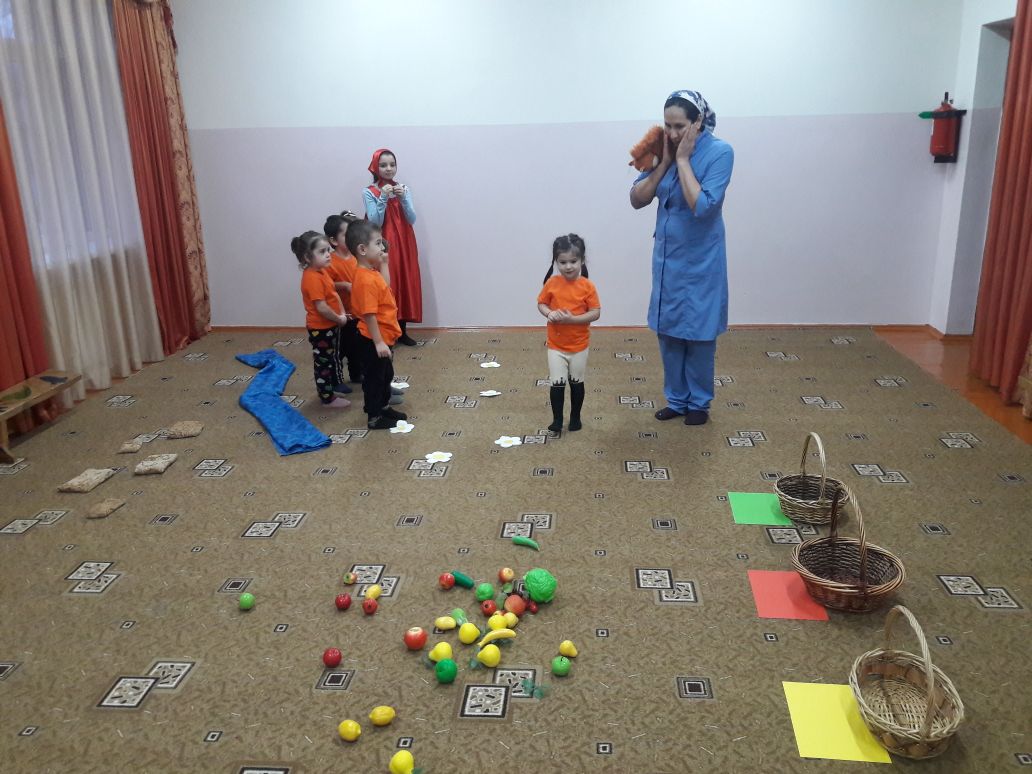 ОРУ (с шишками)1. «Высокие елочки».И. п. - Основная стойка, руки с шишками внизу.1- руки с шишками вверх, подняться на носки, посмотреть вверх.2- И. п (5-6 раз)2. «Елка с шишками и качается от ветра» И. п- ноги на ширине плеч, руки с шишками внизу.1- поднять руки вперёд- вверх,2- наклон туловища в одну сторону3- наклон туловища в другую сторону4- И. п. (5-6 раз)3. «Шишки упади на землю»И. п. - основная стойка, руки внизу.1- присесть, положить шишки на пол2- вернуться в и. п.3.- присесть, взять шишки 4.- вернуться в и. п. (6 раз)4. «Нам весело в лесу». И. п. - лежа на животе, ноги выпрямлены, руки согнуты в локтях, предплечья приподняты, голова на ладонях. Выполнять сгибание и разгибание ног. Шишки положить на пол.А теперь поможем белочке собрать шишки. Нужно попасть шишкой в корзинку. Встанем у края коврика и бросаем. (Дети кидают шишки в корзину с расстояния 1,5 метра.)Белочка благодарит вас, ребята. А нам нужно идти дальше к Мише.У нас речка на пути, нужно по мостику пройти, и топкое болото, по кочкам нужно топать, рядом звонкий ручеек, не промочим наших ног.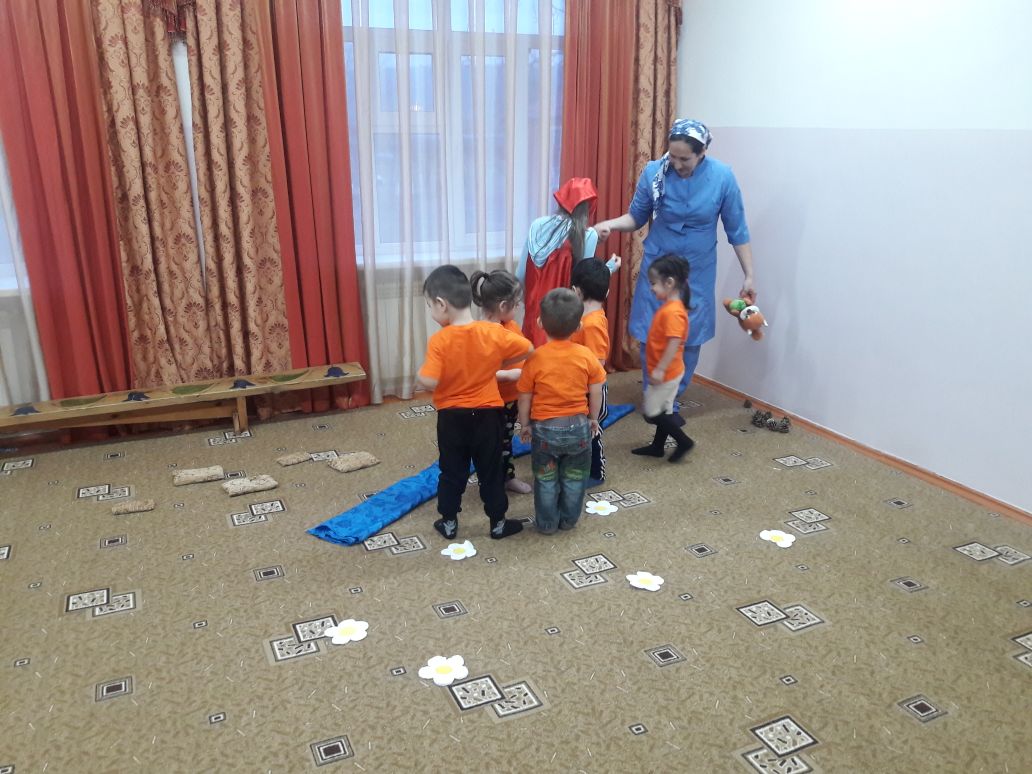 (Показ воспитателя, затем дети идут по доске, лежащей на полу, затем шагают по кочкам и перепрыгивают через ручеек. 2 раза).Вот и добрались мы до дома медведя. Давайте его позовем: Миша!М-Здравствуйте ребята,Ф здравствуй Маша! Как хорошо, что вы ко мне пришли! Я рассыпал ягоды и никак не могу их собрать. У меня есть три корзины: Красные ягоды нужно собрать в  одну корзинку, в другую, а зеленные  в третью. Ф Справимся ребята? Звучит веселая музыка и дети собирают ягоды в корзинку. 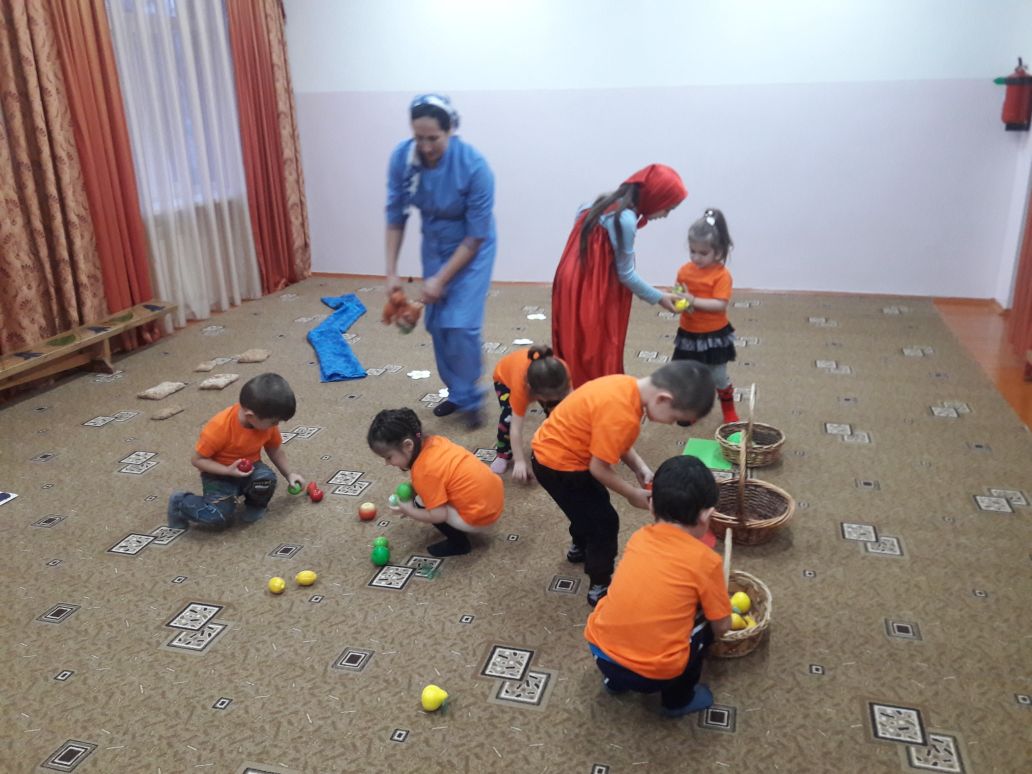 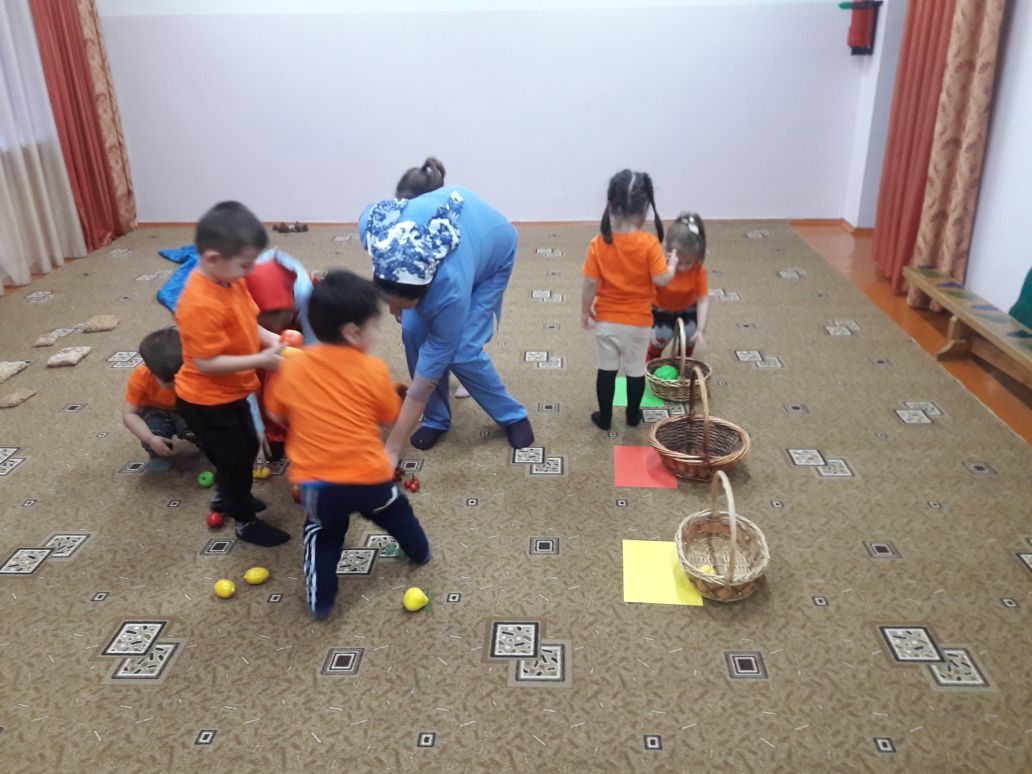 Вот какие молодцы! За помощь Мишка нас благодарит и дарит угощение. Что мы скажем Мише? Но нам пора возвращаться в детский сад, а поедем мы с вами на велосипеде. Дети ложатся на спину и крутят педали.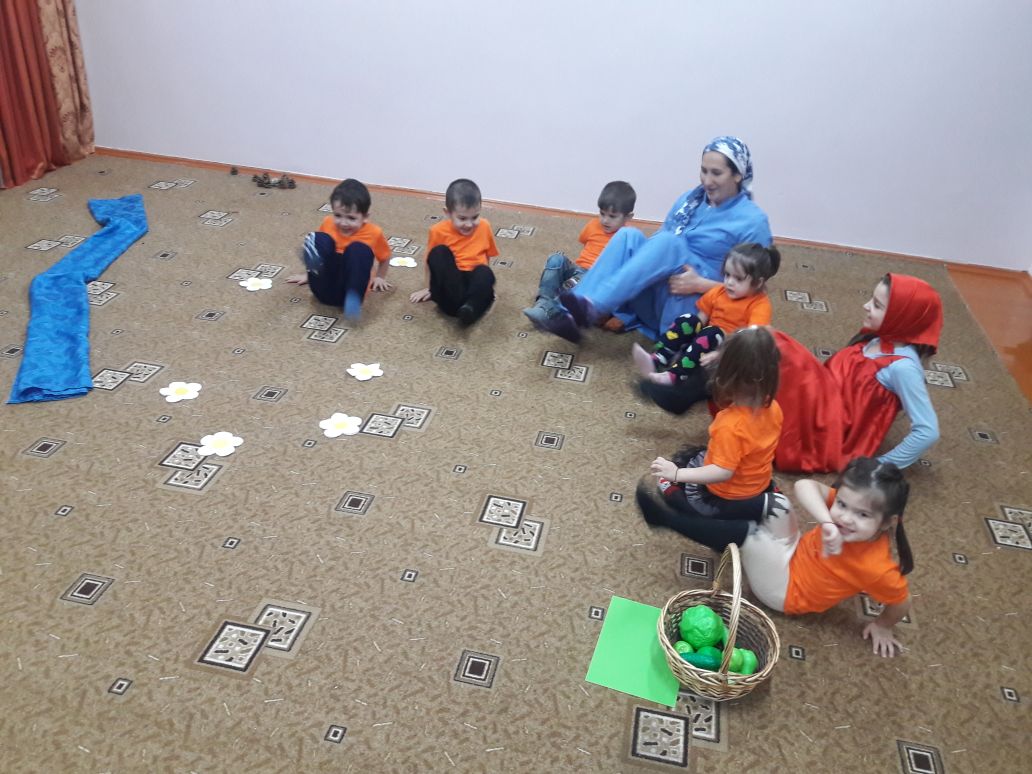 Вот педали я кручуИ вперёд стрелой лечу.Ух, блестят, вращаясь спицы,Руль на солнце серебрится,На песке оставил след-Быстрый мой… велосипед!Все, приехали!Ребята, где мы с вами сейчас были?- В лесу! К кому мы ходили в лес? - К Мише!Кого еще мы встретили в лесу? - Белочку!А кто ходил с нами в лес? - Маша! Что мы делали в лесу? - Играли, собирали ягоды, ходили по мостику, прыгали через ручеек, кидали шишки в корзинку. Понравилось вам наше путешествие? А теперь посмотрим, что за угощение подарил нам Миша.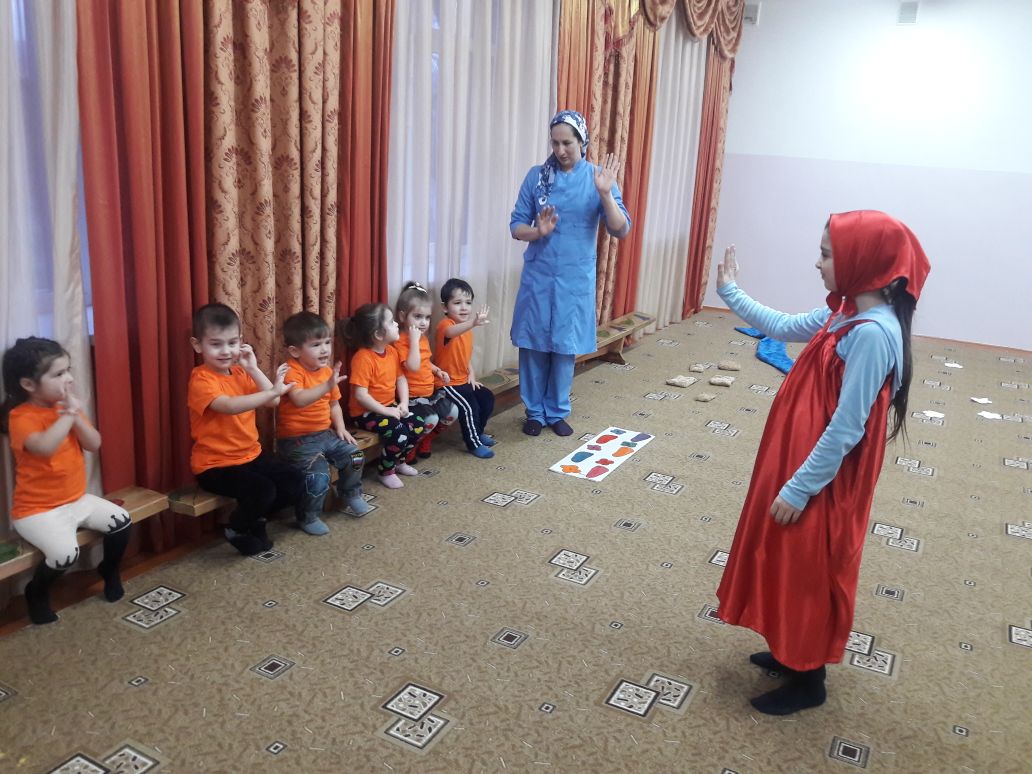 